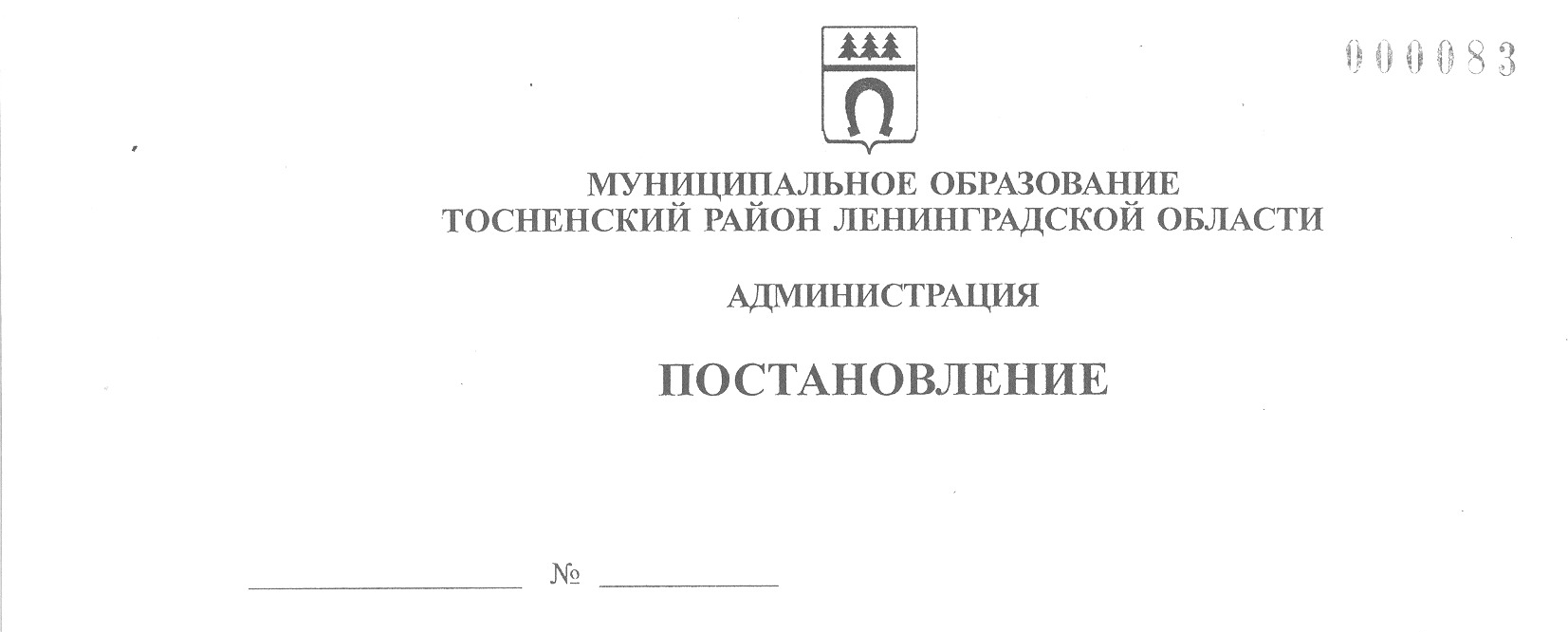 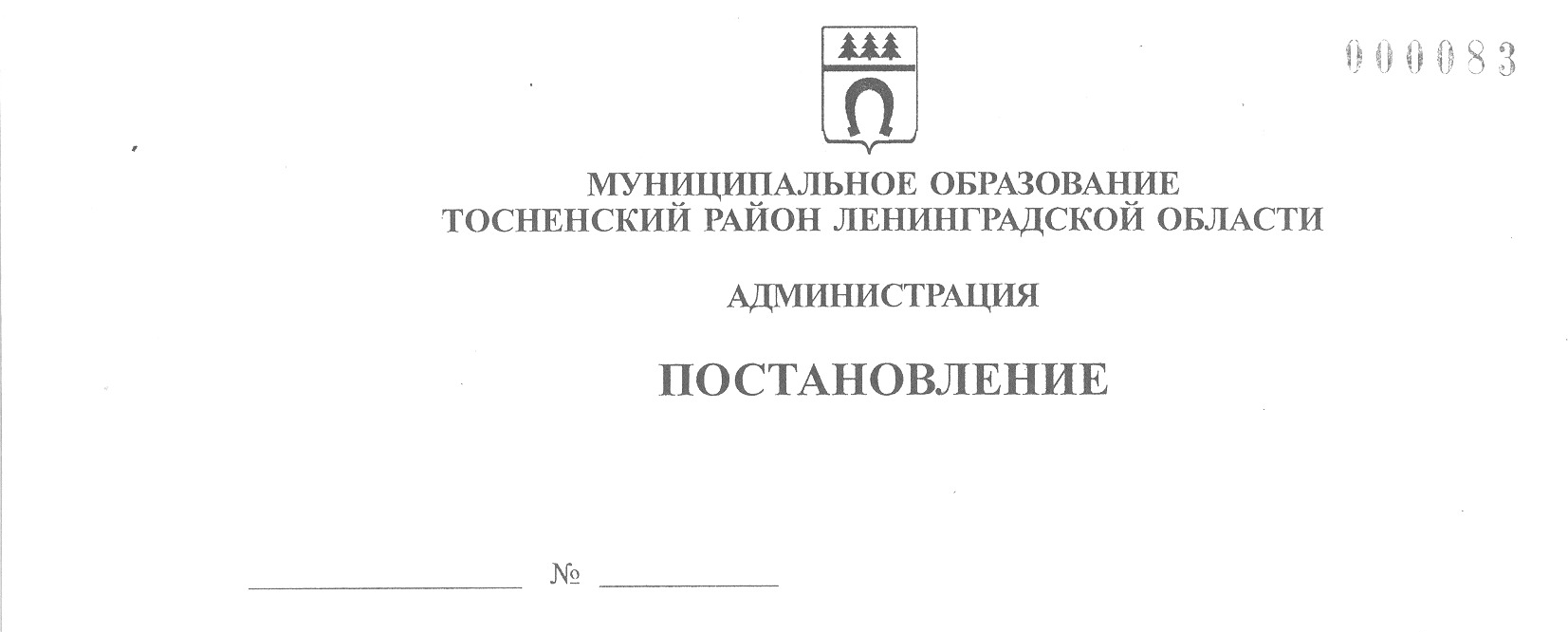 03.02.2023                                435-паОб установлении годовых нормативов потребления топлива (дрова, уголь) для определения денежной компенсации расходов, связанных  с предоставлением мер социальной поддержки отдельным категориям граждан, проживающих в домах, не имеющих центральногоотопления, на территории Тосненского городского поселения Тосненского муниципального района Ленинградской области В соответствии с Федеральным законом от 06.10.2003 № 131-ФЗ «Об общих принципах организации местного самоуправления в Российской Федерации», с пунктом 2.6 постановления Правительства Ленинградской области от 13.03.2018 № 78 «Об утверждении порядков предоставления мер социальной поддержки отдельным категориям граждан, состава денежных доходов лиц, указанных в пункте 2 части 1 статьи 7.2 областного закона от 17 ноября 2017 № 72-оз «Социальный кодекс Ленинградской области», для определения размера денежной компенсации расходов на приобретение топлива отдельным категориям граждан, проживающих в домах, не имеющих центрального отопления и газоснабжения, исполняя полномочия администрации Тосненского городского поселения Тосненского муниципального района Ленинградской области на основании статьи 13 Устава Тосненского городского поселения Тосненского муниципального района Ленинградской области и статьи 25 Устава муниципального образования Тосненский муниципальный район Ленинградской области, администрация муниципального образования Тосненский район Ленинградской области  ПОСТАНОВЛЯЕТ:1. Установить годовые нормативы потребления печного топлива отдельным категориям граждан, проживающих на территории Тосненского городского поселения Тосненского муниципального района Ленинградской области в домах, не имеющих центрального отопления, для определения размера денежной компенсации расходов на приобретение топлива:1.1. Дрова:- для одиноко проживающих граждан – 8,25 куб. м на одного человека;- для семей, состоящих из двух человек – 5,25 куб. м в расчете на одного человека;- для семей, состоящих из трех и более человек – 4,50 куб. м в расчете на одного человека.1.2. Уголь:- для одиноко проживающих граждан – 3,60 тонны на одного человека;- для семей, состоящих из двух человек – 2,30 тонны в расчете на одного человека;- для семей, состоящих из трех и более человек – 2,00 тонны в расчете на одного человека.2. Сектору тарифной политики комитета по жилищно-коммунальному хозяйству и благоустройству администрации муниципального образования Тосненский район Ленинградской области направить в пресс-службу комитета по организационной работе, местному самоуправлению, межнациональным и межконфессиональным отношениям администрации муниципального образования Тосненский район Ленинградской области настоящее постановление для официального опубликования и обнародования в порядке, установленном Уставом Тосненского городского поселения Тосненского муниципального района Ленинградской области.3. Пресс-службе комитета по организационной работе, местному самоуправлению, межнациональным и межконфессиональным отношениям администрации муниципального образования Тосненский район Ленинградской области обеспечить официальное опубликование и обнародование настоящего постановления в порядке, установленном Уставом Тосненского городского поселения Тосненского муниципального района Ленинградской области.4. Контроль за исполнением постановления возложить на заместителя главы администрации муниципального образования Тосненский район Ленинградской области Горленко С.А.Глава администрации						        А.Г. Клементьев Бабко Алена Геннадьевна, 8(81361)332629 га